ROMÂNIA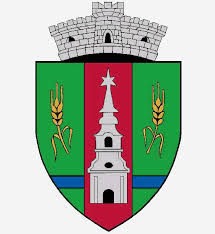 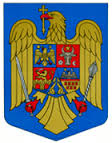 JUDEŢUL ARADCONSILIUL LOCAL ZERINDTel/Fax: 0257355566e-mail: primariazerind@yahoo.comwww.primariazerind.roH O T Ă R Â R E A  NR 56.din 02.07.2018.privind predarea către Ministerul Dezvoltării Regionale , Administraţiei Publice şi Fondurilor Europene  prin Compania Naţională de Investiţii “C.N.I.” ,  a amplasamentului şi asigurarea condiţiilor în vederea executării obiectivului de investiţi ,,Construire si dotare cămin cultural în Satul Iermata Neagră,Comuna Zerind,judeţul Arad,,  CONSILIUL LOCAL ZERIND,JUDEŢUL ARAD întrunit in şedinta convocată de indată la data de 02.07.2018.Având in vedere:-Expunerea de motive nr. 996./29.06.2018  a Primarului Comunei Zerind;-Raportul de specialitate nr.990./27.06.2018 al Compartimentului urbanism al Primăriei Comunei Zerind;-Extrasul CF nr. 302719 Zerind,nr. top.280-281 Iermata Neagră  in suprafata de  1800 mp;-Prevederile Ordonanţei Guvernului nr 16/19.08.2014 pentru modificarea şi completarea Ordonanţei Guvernului nr 25/2001 privind înfiinţarea Companiei Naţionale de Investiţii“C.N.I.” S.A;         -Numărul voturilor exprimate ale consilierilor 9  voturi ,,pentru,, astfel exprimat de către cei 9 consilieri prezenţi,din totalul de 9 consilieri locali in funcţie,În temeiul art. 36 al. 2 lit. b. si c.; art. 45 alin.(3) si ale art. 120 . din Legea nr. 215/2001 privind administraţia publică locală, republicată,cu modificarile si completarile ulterioare:                                                H O T Ă R Ă Ş T E:Art.1. Se aprobă predarea către Ministerul Dezvoltarii Regionale şi Administraţiei Publice prin Compania Naţională de Investiţii “C.N.I.” S.A., pe baza de protocol,  a amplasamentului teren intravilan, situat în Comuna Zerind,Judetul Arad , aflat în proprietatea publică a Comunei Zerind, în suprafaţă de 1800 mp, identificat in CF nr.302719 Zerind, nr. top.280-281 Iermata Neagră,liber de orice sarcini, în vederea realizarii şi pe perioada realizării  obiectivului de investiţii ,,Construire si dotare cămin cultural în Satul Iermata Neagră,Comuna Zerind judeţul Arad,,.Art.2. Se aprobă asigurarea finantării de catre Consiliul Local al comunei Zerind , judeţul Arad pentru:Lucrări de sistematizare pe verticala a amplasamentuluiRacordurile la utilitaţi (electrică, apă, canal, gaz sau alt tip de combustibil utilizat etc.); Întreţinerea şi exploatarea obiectivului de investiţie.Art.3.Consiliul Local al Comunei Zerind, judeţul Arad, se obligă să asigure, în condiţiile legii, suprafeţele de teren necesare pentru depozitarea şi organizarea şantierului .Art.5. Consiliul Local al Comunei Zerind, judeţul Arad se obligă ca, după predarea amplasamentului şi a obiectivului realizat, să menţină destinaţia acestuia şi să îl întreţină pe o perioada de minim 15 ani.Art.6. Prezenta hotărâre se va comunica de către secretarul comunei Zerind Ministerului Dezvoltarii Regionale, Administraţiei Publice şi Fondurilor Europene prin Compania Naţională de Investiţii “C.N.I.” S.A , Instituţiei Prefectului Judetul Arad ,primarului comunei Zerind şi Biroului financiar-contabil al Primariei Zerind.                          PRESEDINTE                                Contrasemnează,SECRETAR                        BÓDI  ARNOLD                       jr.BONDAR HENRIETTE-KATALIN